Alumni Form	App. No:VIVEKANANDA INSTITUTE OF TECHNOLOGY & SCIENCE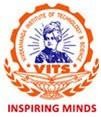 (Approved by AICTE, New Delhi & Affiliated to JNTU, Hyderabad)(An ISO 9001:2015 Certified Institute)By-pass Road, Bommakal Village, Karimnagar, Telangana - 505001.We certainly appreciate your time and information you provided.